Centrum voľného času v Žiari nad Hronom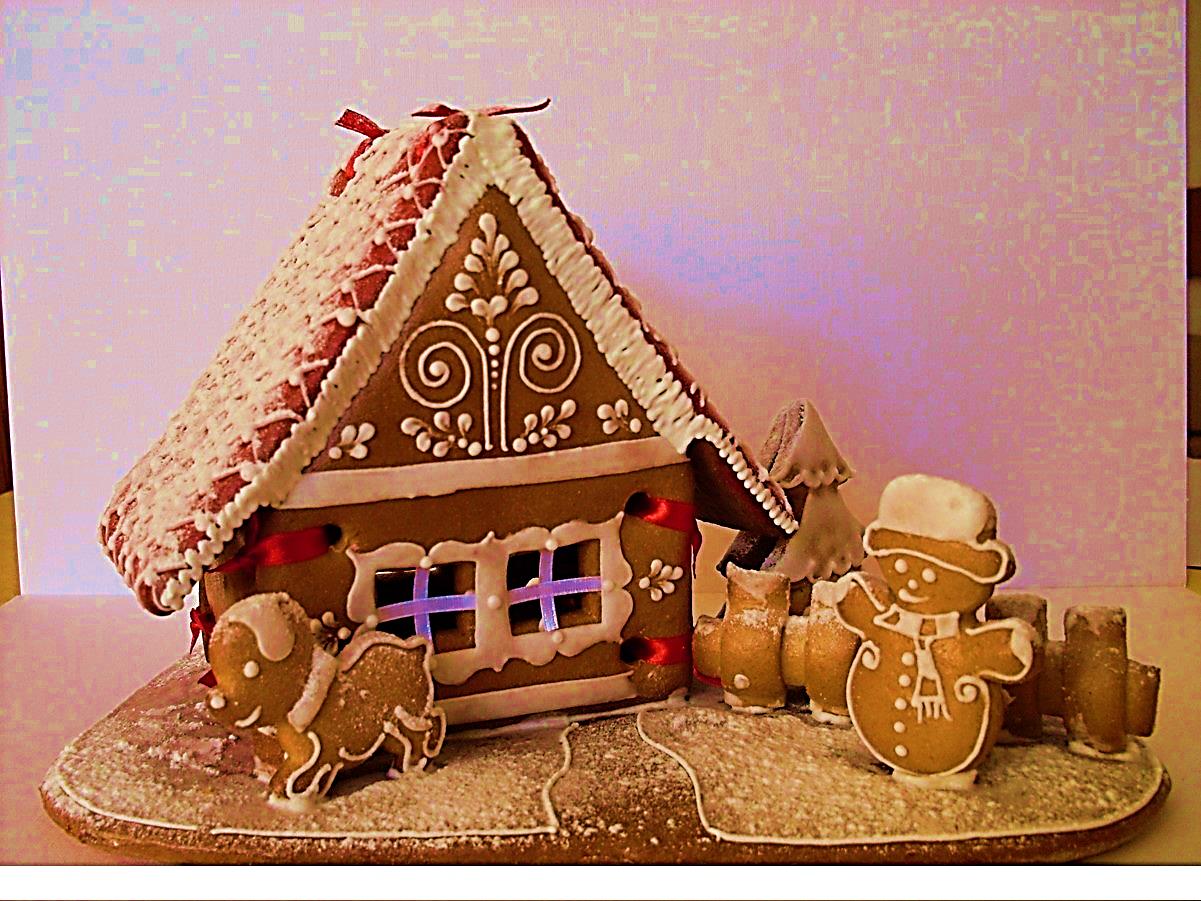 Vás srdečne pozýva naVianočné tvorivé dielničky ( výroba vianočných perníkov),ktoré sa uskutočnia dňa09.12.2014 o15.00 hod. v priestoroch CVČ ZH.Príďte si k nám vychutnať začínajúcu vianočnú atmosféru, vytvoriť pre seba a svojich blízkych originálny darček pod stromček.Vstupné : 1Euro(V cene je zahrnutý materiál na výrobu ozdôb, ktoré si potom môžete vziať so sebou)Tešíme sa na Vás